Misure attuative del Regolamento 2016/679 del Parlamento Europeo e del Consiglio del 27 aprile 2016Schema di informativa sulla protezione dei dati personali ai sensi dell’art.13 del Regolamento UE 2016-679  per il trattamento dei dati relativo all’accesso civico documentale REPUBBLICA ITALIANARegione Siciliana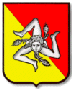 Informativa sulla protezione dei dati personali  ai sensi dell’art.13 del Regolamento UE 2016-6791.Trattamento dei dati personali a cui si riferisce questa informativaQuesta informativa è resa ai sensi dell’art. 13 del regolamento UE 2016-679 in relazione al  trattamento  dati “Accesso civico documentale semplice o generalizzato”.Il trattamento è improntato rispetto ai principi di correttezza, liceità, pertinenza e trasparenza e tutelando la riservatezza e i diritti dell'interessato ai sensi di legge.2. Soggetti che intervengono nel trattamento dati Il Titolare del trattamento è la Regione Siciliana – Assessorato ________________________, rappresentato dall’Assessore pro-tempore, con recapito in Palermo, via __________________,    email ____________, pec _______________, telefono ______________ .Il Responsabile del trattamento è il Dipartimento _________________________________, rappresentato dal Dirigente generale pro-tempore con recapito in Palermo, via _____________,    email __________, pec ___________, telefono ___________ .Per conto del Titolare e del Responsabile, il trattamento viene effettuato anche dal sub-Responsabile del trattamento, il Servizio/Area ____________________________________ rappresentato dal suo Dirigente, con recapito in __________________, via _____________,    email __________, pec ___________, telefono ___________ . Per particolari compiti tecnici o servizi forniti alla Regione Siciliana interviene nel trattamento dei dati il sub-Responsabile tecnico _____________________________________________ _____________________________________________ (indicare il soggetto privato, la società esterna, la società in house, l’organizzazione, l’amministrazione pubblica, l’ente, l’azienda che interviene nel trattamento per conto della Regione Siciliana sulla base di specifica delega, contratto, convenzione od altro) con recapito in __________________, via _____________,    email __________, pec ___________, telefono ___________ .3. Il Responsabile della protezione dei dati  Il Responsabile della protezione dei dati della Regione Siciliana ha recapito e-mail dpo@regione.sicilia.it e pec dpo@certmail.regione.sicilia.it.4.Fonte e Tipologie dei dati personali trattatiI dati personali sono stati raccolti presso l’interessato ed appartengono alla categoria di dati personali identificativi, quali dati anagrafici, codice fiscale, indirizzo, numero di telefono, casella di posta elettronica.5. Finalità e base giuridica del trattamentoI dati personali forniti vengono utilizzati nell’ambito del trattamento in argomento per  l'esecuzione di un compito svolto nel pubblico interesse.La base giuridica del trattamento è l’esercizio dei pubblici poteri di questo ramo di amministrazione regionale e l’esecuzione dei suoi compiti istituzionali. Dalla mancata o parziale comunicazione delle informazioni necessarie potrà derivare impedimento allo svolgimento dei compiti della Regione Siciliana  6. Modalità di trattamentoI dati vengono trattati in relazione alla finalità descritta  e con logiche ad essa correlate, sia in forma cartacea che con strumenti digitali e telematici, nel rispetto dei principi fissati all’art. 5 del Regolamento (UE) 2016/679, in maniera da garantire un’adeguata sicurezza, compresa la protezione contro trattamenti non autorizzati o illeciti, mediante misure tecniche e organizzative adeguate.Sulla base dai dati oggetto della presente informativa, la Regione Siciliana non assumerà alcuna decisione mediante elaborazione completamente automatizzata, né verrà effettuata alcuna profilazione automatizzata.7. Comunicazione e diffusione dei datiI dati potranno essere trattati per le finalità di cui alla presente informativa dai soggetti di cui al punto 2 e dalle persone da loro autorizzate al trattamento.I dati potranno essere oggetto di comunicazione nei casi e con le modalità previste dalla legge.I dati non saranno comunicati ad altri soggetti.8. Conservazione dei datiPer le finalità del trattamento i dati vengono conservati presso le sedi dei soggetti di cui al punto 2.Inoltre i dati vengono anche conservati presso ________________________(indicare altri eventuali luoghi dove vengono conservati i dati).La richiesta di accesso contenente i dati personali e gli atti necessari all’adempimento saranno conservati per 5 anni, mentre i dati riepilogativi sulle richieste saranno conservati illimitatamente.Qualora i dati siano utilizzati per l'accertamento di responsabilità in caso di ipotetici reati, i termini per la cancellazione sono sospesi a norma di legge.9. Diritti dell’interessatoL’utente può esercitare i propri diritti di cui agli artt. da 15 a 22 del Regolamento UE 679/2016 sui dati personali che lo riguardano, inviando una comunicazione al Titolare del trattamento presso uno dei recapiti indicati al punto 1, con la quale potrà:     • chiedere conferma o meno sull’esistenza di un trattamento dei propri dati personali;    • chiedere l’accesso agli stessi;    • chiedere la loro rettifica;    • chiedere la cancellazione, fermo restando che tale diritto non si applica per l’adempimento di un obbligo legale che richieda il trattamento previsto dal diritto dell’Unione o dello Stato membro cui è soggetto il Titolare del trattamento o per l’esecuzione di un compito svolto nel pubblico interesse oppure nell’esercizio di pubblici poteri di cui è investito il Titolare del trattamento;    • chiedere la limitazione del trattamento;    • opporsi al trattamento;   • chiedere la portabilità dei dati personali, fermo restando che tale diritto non si applica al tratta- mento necessario per l’esecuzione di un compito di interesse pubblico o connesso all’esercizio di pubblici poteri di cui è investito il Titolare del trattamento.L’interessato potrà in qualsiasi momento proporre reclamo all’Autorità Garante della protezione dei dati personali, piazza Venezia n. 11, scala B, 00187 Roma.Data aggiornamento ________________Il Titolare del trattamento:  Regione Siciliana – Assessorato _________________, rappresentato dall’Assessore pro-tempore